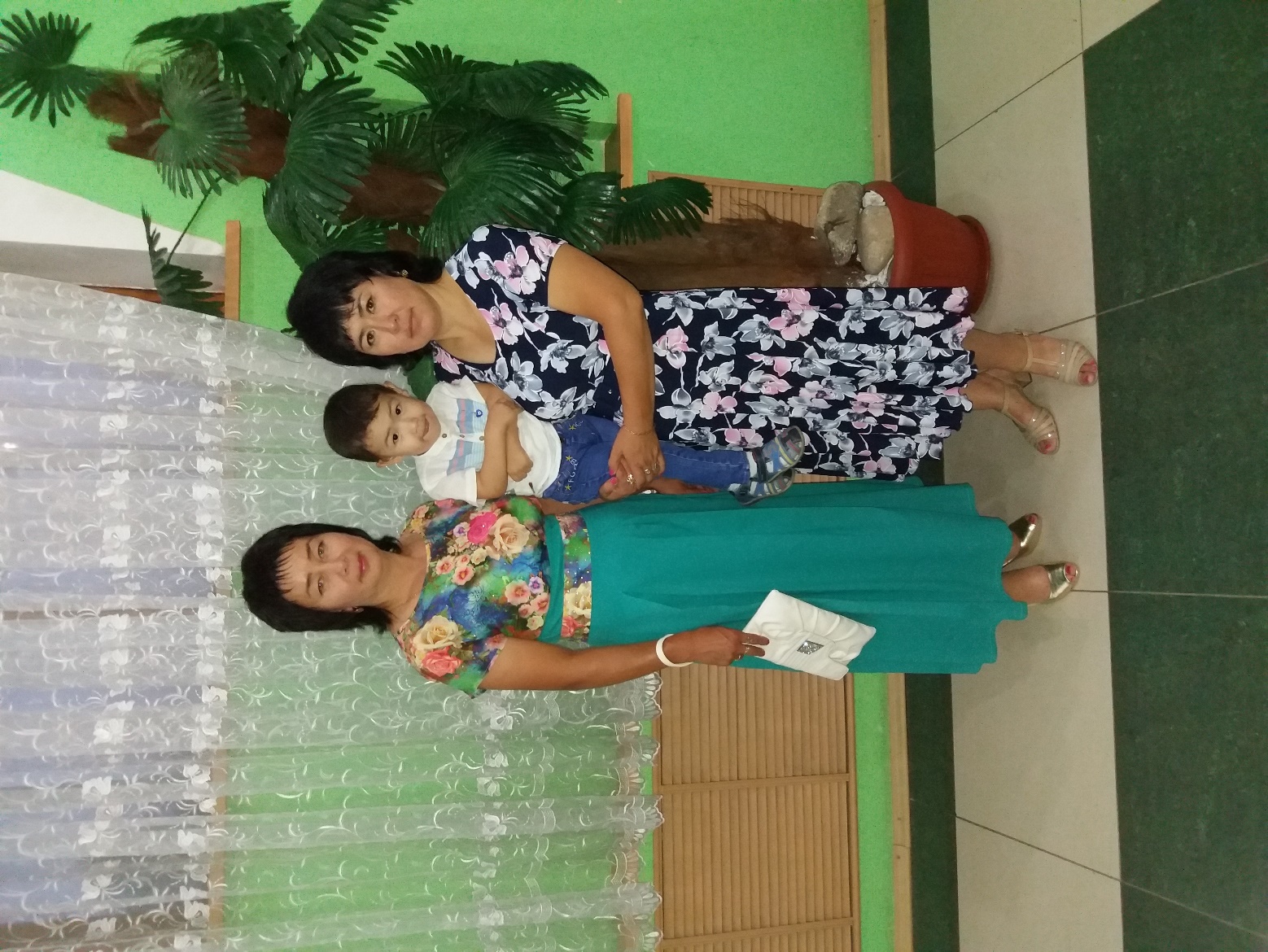 Имашева Зада КадыркановнаҚазақ тілі мен қазақ әдебиеті пәні мұғалімі Катонқарағай ауданы«Көктерек орта мектебі» КММИнтеллектуалды сабақТақырыбы: «Ұлы Даланың жеті қыры»Мақсаты: Оқушылардың логикалық ойлау қабілетін, зеректік, шешендік қабілеттерін . қалыптастырады. Алған білімдерін тереңдетіп, өздігінен іздене білуге үйретеді;Оқушылардың танымдық қызығушылықтарын арттырады. Ой-өрісін, зейінін, шығармашылық қабілетін дамытады;Туған халқына, Отанына, оның тарихи тағдырына деген патриоттық сезімін қалыптастырады.Ресурстар: интерактивті тақта, флипчарт, маркерлер, түрлі-түсті фломастерлер, желімдер, стикерлер, бояу қарындаштар,суреттер.Барысы:Ұйымдастыру кезеңіПсихологиялық дайындық. «Шаттық шеңбері»Алмалар арқылы екі топқа бөлу. Топтың ішкі ережесін құру, таныстыруҚызығушылықтарын ояту:Сұрақтар қою арқылы тақырыпты ашу:Алма қандай жеміс?Алма туралы не білесіңдер?Қандай гүлдердің түрін білесіңдер?Гүл ненің белгісі?Алма мен қызғалдақ немен байланысты деп ойлайсыңдар?Топтық жұмыс:«Алма» тобы  - кластер құру, қорғау (сөзбен)«Қызғалдақ» тобы – постер құру, қорғау (сурет)Формативті бағалау: «Алма» әдісіТоптық жұмыс. «Сұрақтар бұрқасыны», «Әуенді сұрақтар»(Кері байланыс)Формативті бағалау: «Бас бармақ» әдісі.Сергіту сәті: «Қара жорға»Топтық жұмыс: «Өлең жолдарын реттеймін» (Қиылған өлең тармақтарын ретімен табу. Шумақты дауыстап мәнерлеп оқу)Формативті бағалау: «Үш шапалақ» әдісіКері байланыс. «Аралдар» әдісі. (Әр оқушы стикерді өзіне ұнаған көңіл-күй аралдарының біріне іледі.)